OTVORENIE ŠKOLSKEJ KNIŽNICEOdovzdávanie prihlášok – 27.9.-13:00- 14:00Ak chceš tento rok navštevovať našu školskú knižnicu musíš si vyzdvihnúť prihlášku a dať ju vyplniť svojim rodičom. Len čo úplne vyplnenú prihlášku prinesieš – môžeš si požičať ľubovoľnú knižku. 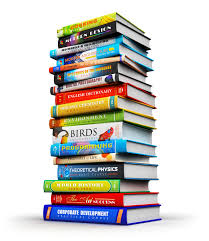 OTVÁRACIE HODINY Každú STREDU od 13:00 – 14:00 hod. od 4. OKTÓBRA 2017 